Домашняя работа учени___ 9___ класса ______________________________________ОТНОСИТЕЛЬНОСТЬ ДВИЖЕНИЯ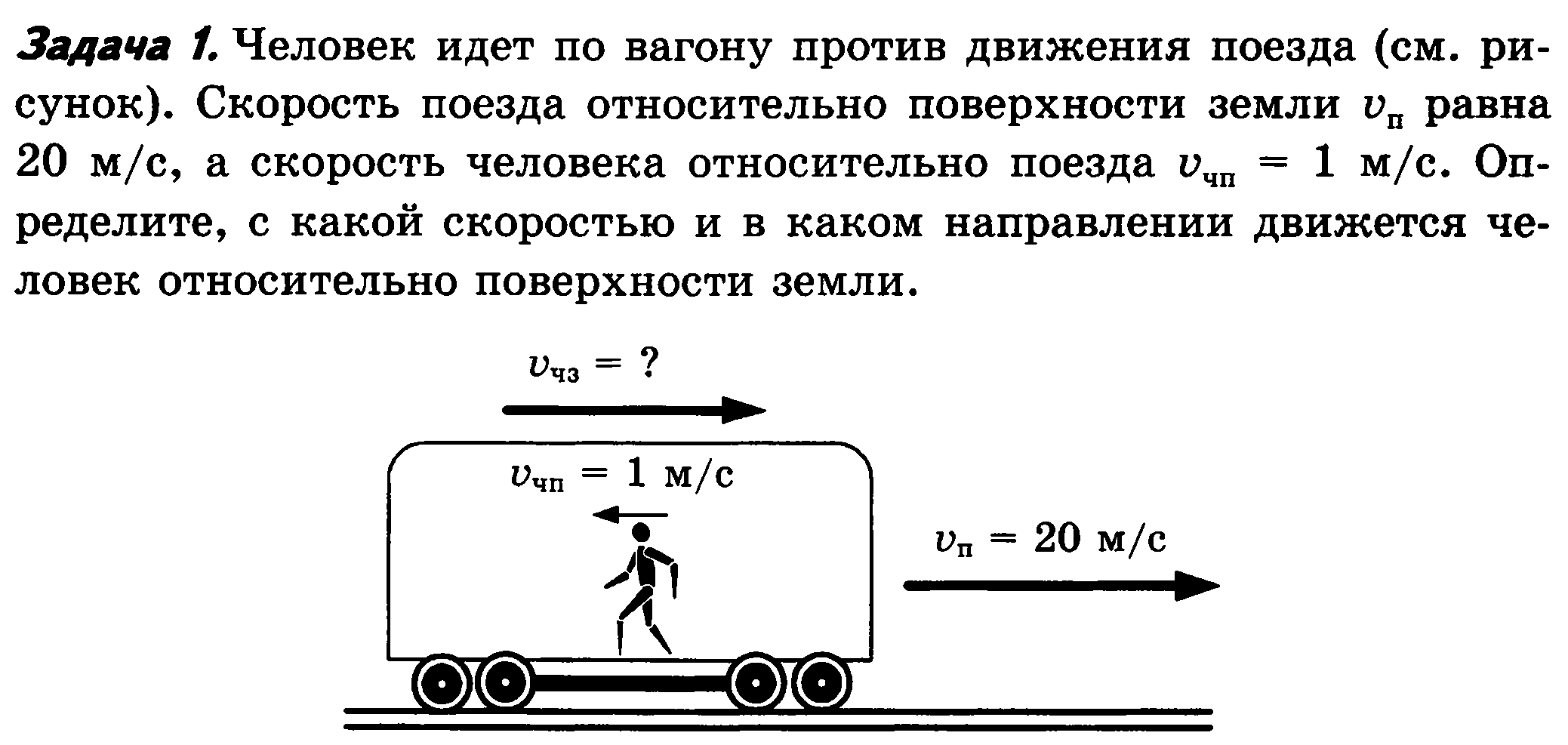 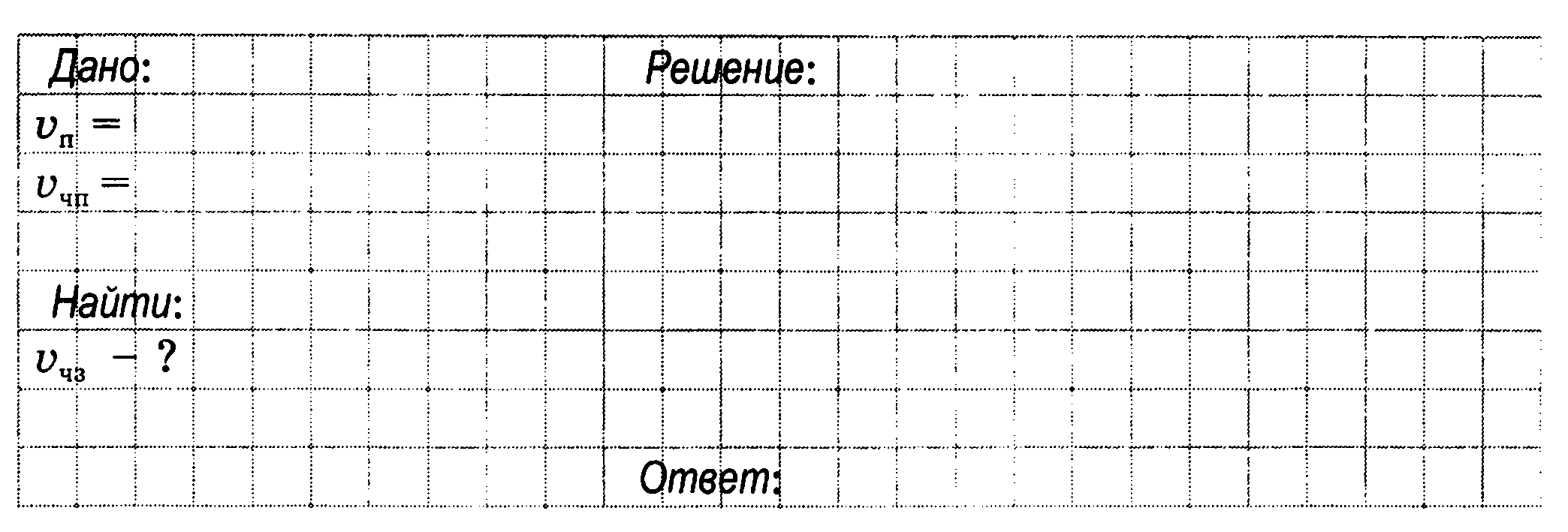 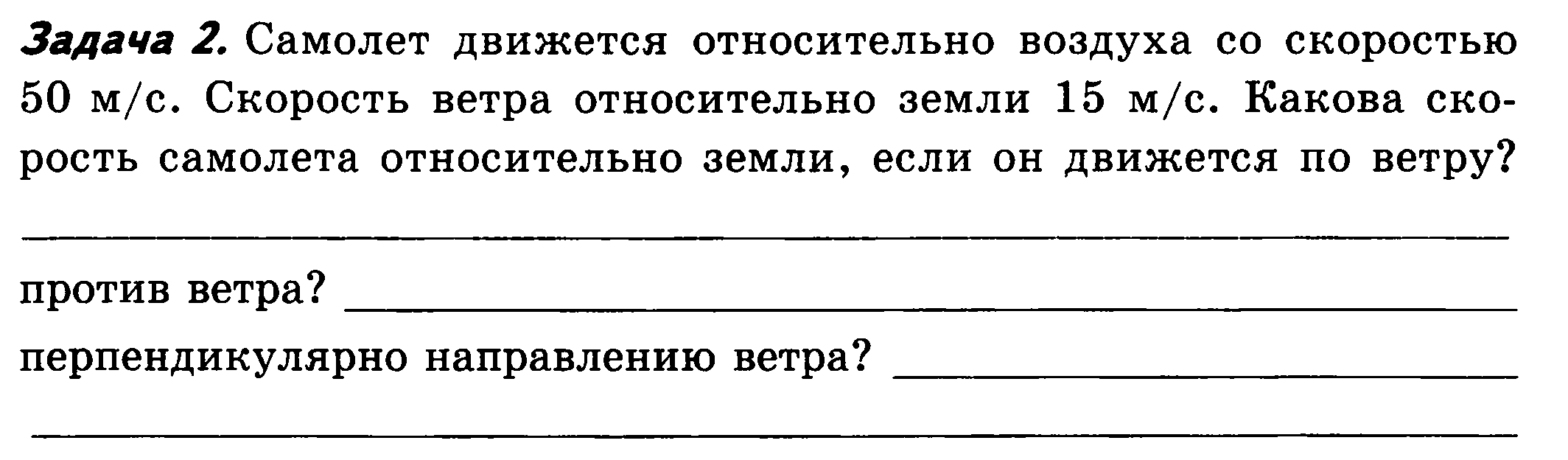 Задание 3.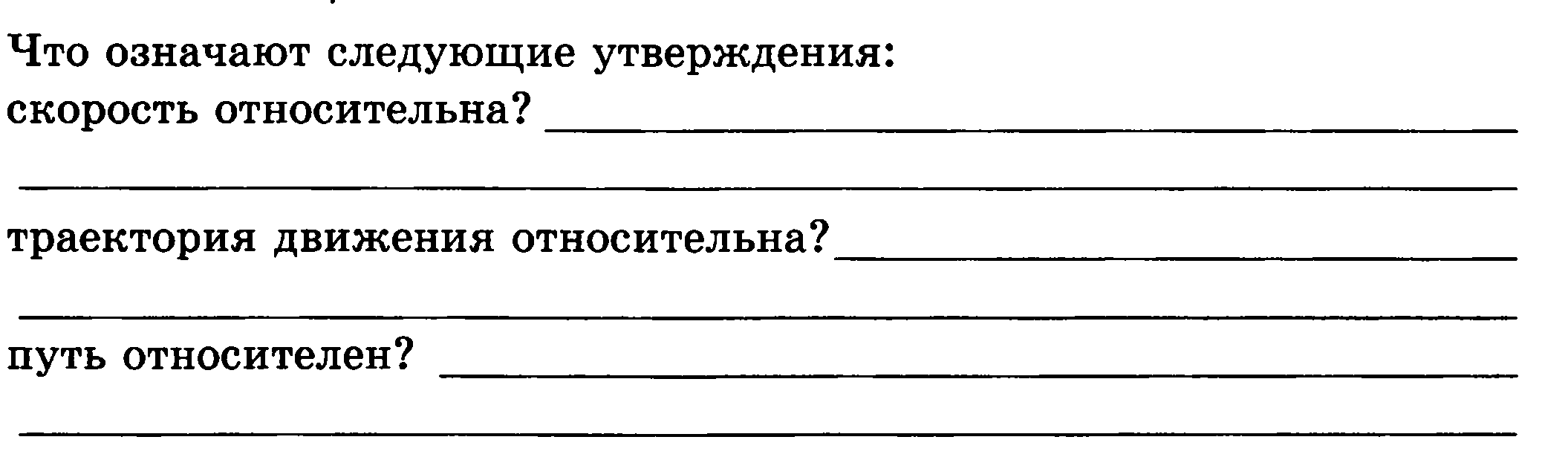 Задание 4. Выполните тест.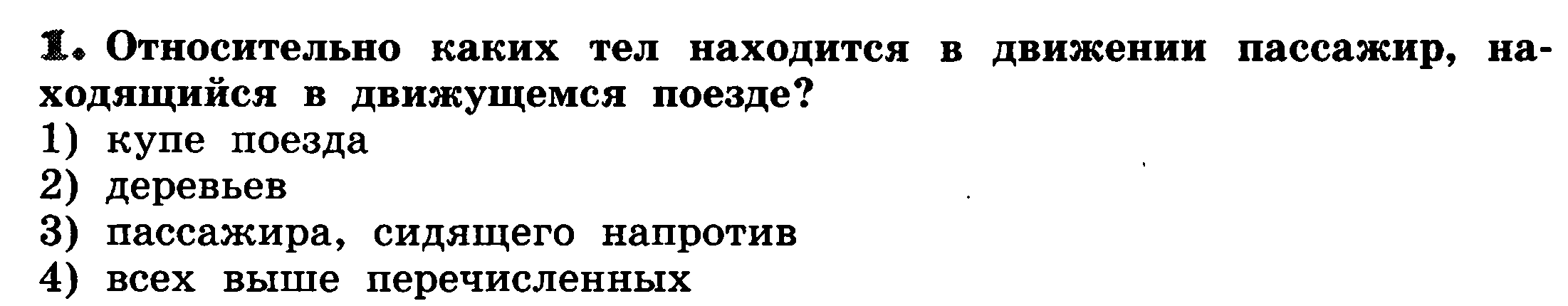 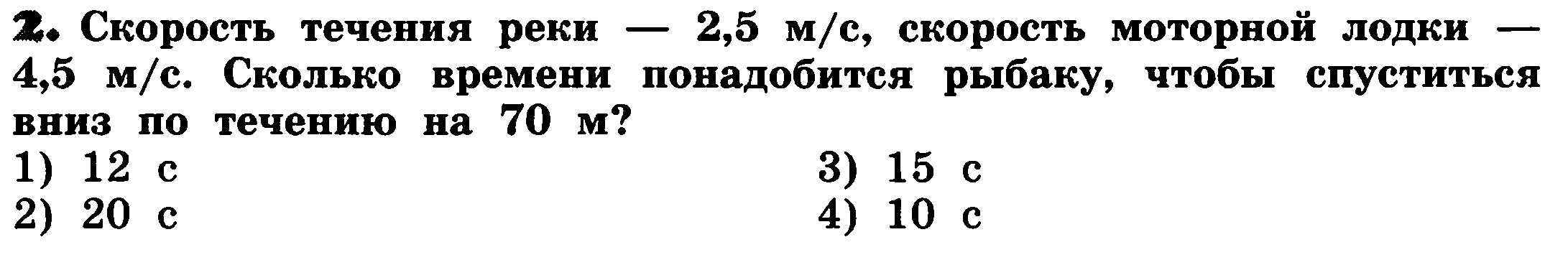 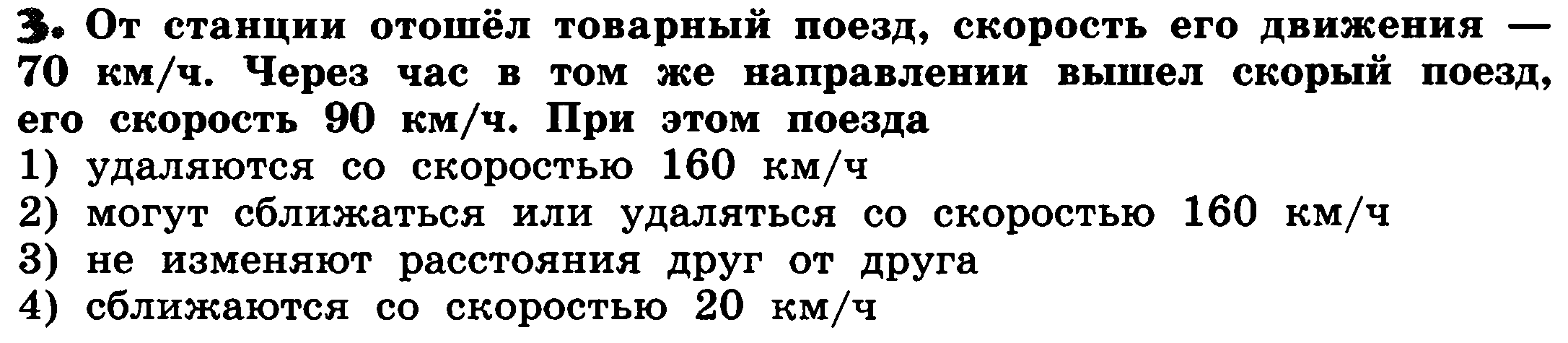 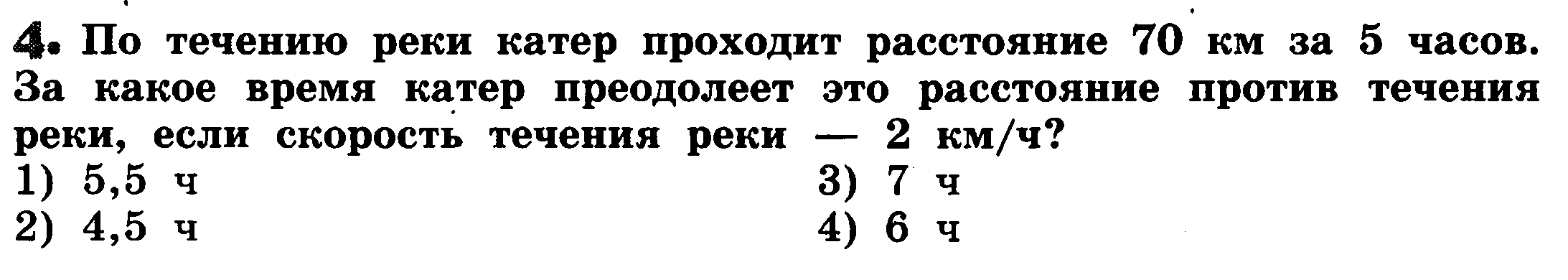 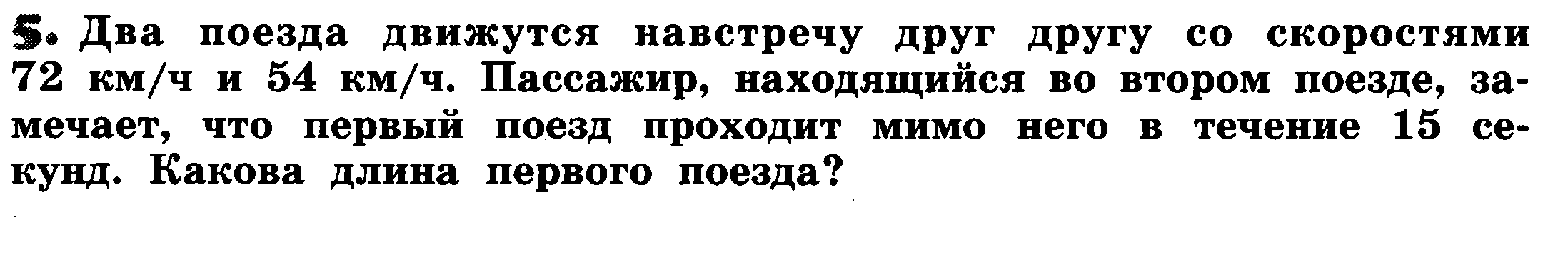 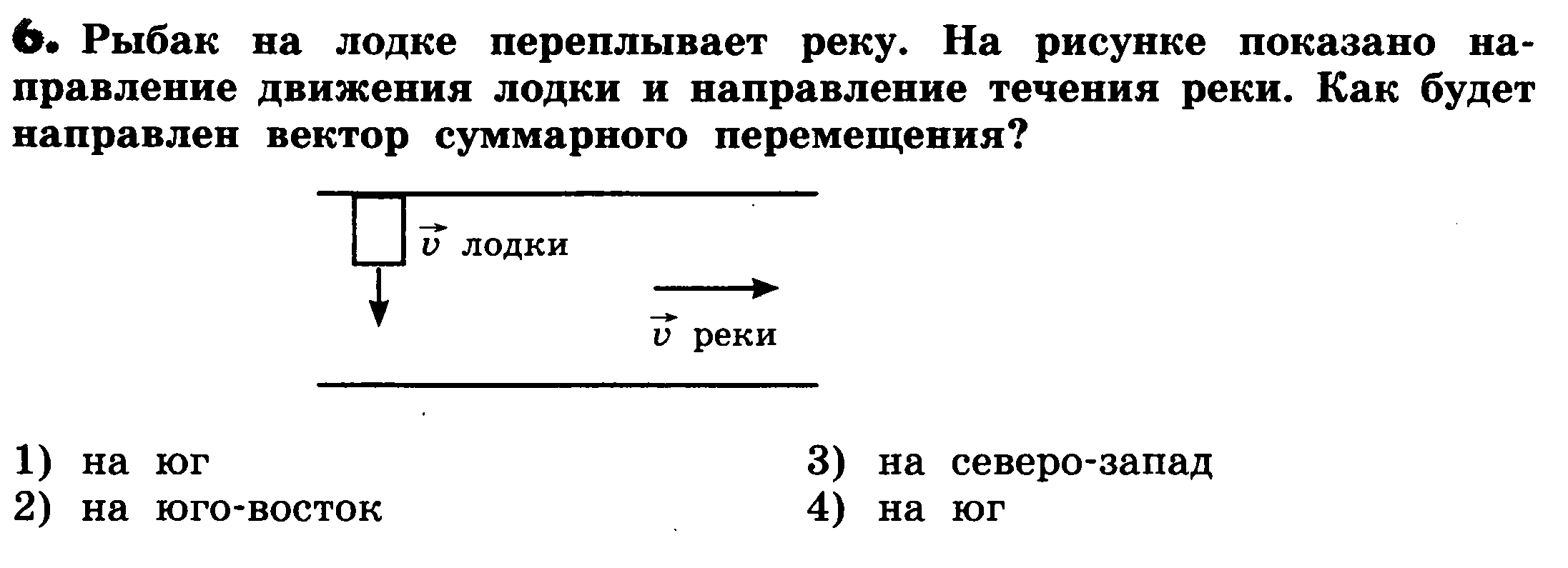 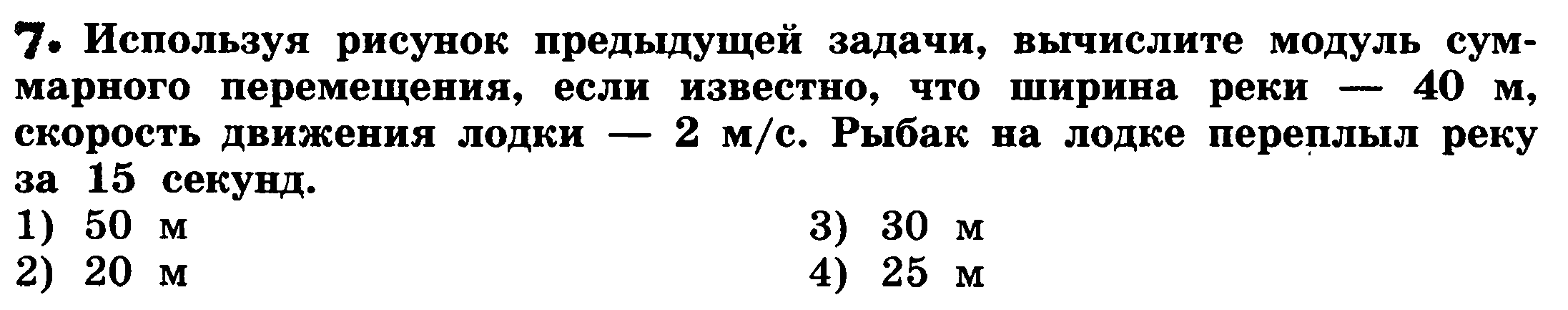 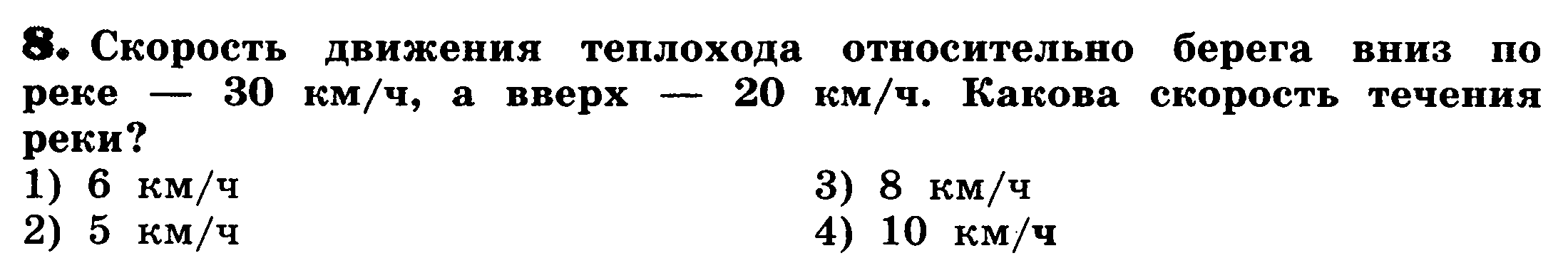 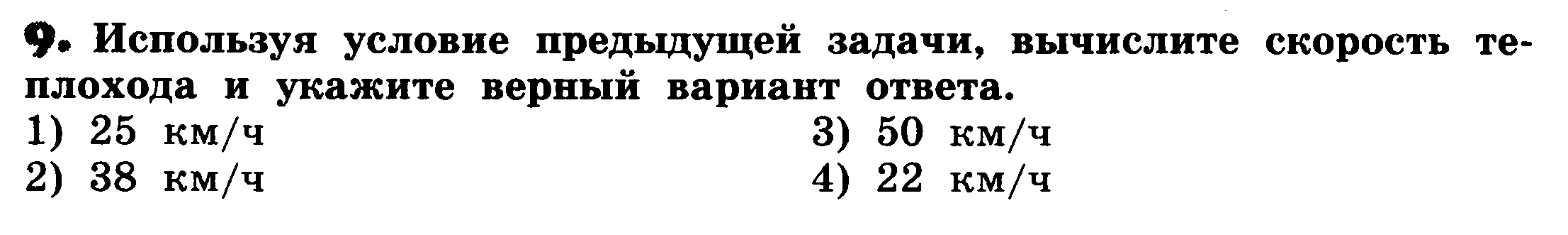 